Nota de PrensaEl Grupo Municipal Ciudadanos consigue que el Día Nacional del Celiaco se haga realidad en Rincón de la VictoriaElena Aguilar Brañas: para Ciudadanos es un compromiso favorecer el desarrollo de actividades que impulsen las relaciones sociales y la inclusión de los enfermos celiacosRincón de la Victoria, viernes 27 de mayo de 2016: Elena Aguilar Brañas, portavoz del Grupo Municipal Ciudadanos de Rincón de la Victoria ha manifestado  su agrado al ver reflejadas sus propuestas en los actos que se celebran hoy  día 27 con motivo del Día Nacional del Celiaco, para defender y contribuir al bienestar de los enfermos celiacos, de sus familias y asociaciones ya que es una cuestión de justicia social y una demanda reiterada en nuestra ciudad, ha comentado la Portavoz.El Grupo Municipal Ciudadanos presentó una moción que fue aprobada por unanimidad en el Pleno de febrero y en la que se solicitaba una serie de medidas entre las que destacan favorecer el desarrollo de actividades impulsadas desde el propio ayuntamiento en el Día Nacional del Celiaco para impulsar las relaciones sociales y la inclusión de los enfermos celiacos en la sociedad de Rincón de la Victoria, así como de sus familiares; y la elaboración de un distintivo que permita identificar a los establecimientos hosteleros que incorporen en su carta alimentos para celiacos e incluirlos en la guía de turismo del municipio.Una de sus propuestas, el ayuntamiento de Rincón de la Victoria, la ha puesto hoy en práctica con motivo del Día Nacional del Celiaco y es la conferencia impartida por el médico pediatra D. Pedro Campos Nieto de la zona básica de Rincón de la Victoria. La charla está enfocada a la enfermedad celiaca y dirigida a padres de niños celiacos, a las propias personas celiacas, familiares y a cualquier otra persona que quiera conocer más sobre este tema.Con esta iniciativa Rincón de la Victoria seria el tercer municipio de Málaga que da su apoyo a estos enfermos. El Grupo Municipal Ciudadanos considera que esta situación actual abarca una realidad que por justicia social debe ser puesta de manifiesto y reconocida por esta Corporación, que además contribuya a mejorar el bienestar de sus conciudadanos en materia de igualdad y solidaridad. 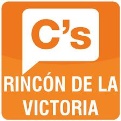 Prensa Grupo Municipal CIUDADANOS  Rincón de la Victoria: 609 21 11 21 prensaciudadanosrincon@gmail.comConcejal Portavoz: Elena Aguilar Brañas